DAILY ROUTINESIn the morning…….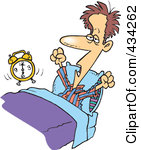 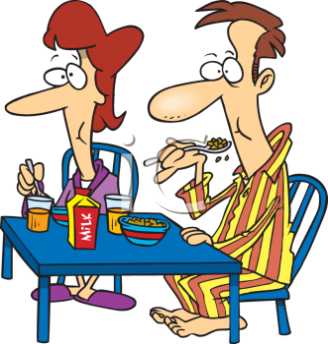 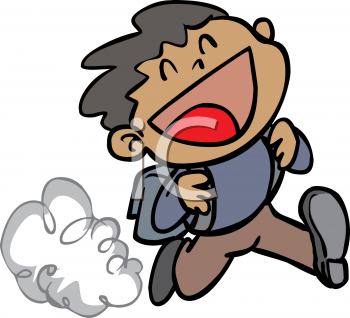 I_____up at_____o’clock.	I_______breakfast.	I __________school at_____In the afternoon…….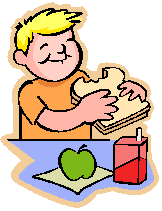 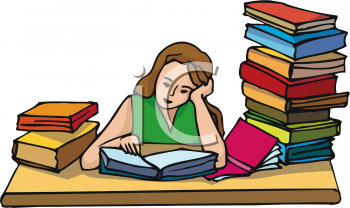 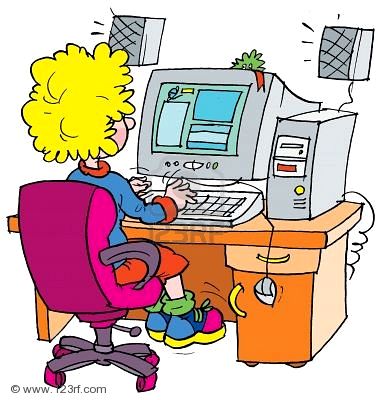 I______lunch at______	I_____my homework at_____	I ______computer at____In the evening……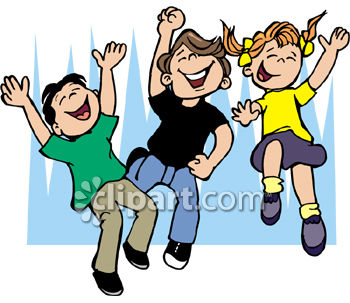 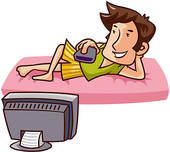 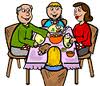 I ______my friends at	I_______TV at_______		I _____dinner at_______		I _____to ______ at _________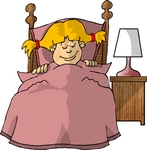 